Όνομα: ………………………………………………………………………………………………………………………………….Άσκηση 1: Συμπλήρωσε τους  αριθμούς που λείπουν από τις πιο κάτω πράξεις :…….Χ 4 =  32                6 Χ …..= 36               25 : …..= 5              4 Χ 9 =………20 : 5 = ………              18 : …..= 6                 16 : 4  = …….           28 : …..= 76 Χ 4 = ………              21 : 3 = …….               48 : 6 = ……..          …. Χ 5 = 4032 : 8 = ………             ….. Χ  8 = 0                 12 : 4  = …….          35 : …..= 7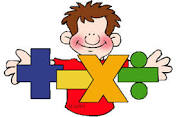 Άσκηση 2: Να συμπληρώσεις όπως στο παράδειγμα :Το ¼ του 28 είναι το                                            28 : 4 =  7Α) Το  ¼  του 16 είναι το                                   ………………………..Β) Το  ½   του 30  είναι το                                   ………………………..Γ) Το  1/5   του 45  είναι το                                 ………………………..Δ ) Το 1/6   του 48  είναι το                                ………………………..Δ ) Το 1/3   του 24  είναι το                                ………………………..Άσκηση 3: Να συμπληρώσεις τις απαντήσεις στα κουτάκια : Μέσα στο βάζο μου έχω 24 λουλούδια 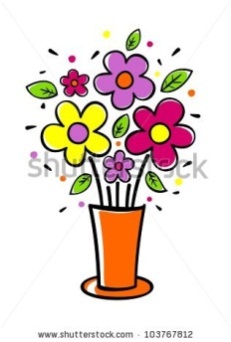 Το   ¼ είναι τριαντάφυλλα  Το 1/3  είναι μαργαρίτες 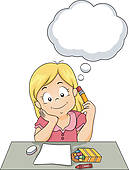             Το 1/6  είναι τουλίπες                          Το ½  έχουν κόκκινο χρώμα  Άσκηση 4: Απάντησε προσεκτικά τις πιο κάτω ερωτήσεις :Α) Πόσες τριάδες μπορούν να σχηματίσουν 21 παιδιά ; Πόσα παιδιά περισσεύουν;    Β) Πόσες πεντάδες μπορούν να σχηματίσουν 24 παιδιά ;	Πόσα παιδιά περισσεύουν ;  Άσκηση 5: Να λύσεις προσεκτικά τα πιο κάτω προβλήματα : Α)  Η Μαρίνα διαβάζει ένα βιβλίο που αποτελείται από 35 σελίδες. Διάβασε το 1/5 του βιβλίου αυτού. Πόσες σελίδες της έμειναν;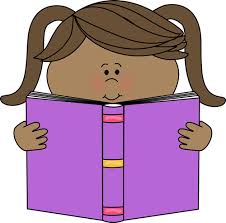 Απάντηση:……………………………………………………………………………………………Β )  Στο Δημοτικό Σχολείο Χολετριών φοιτούν 24 μαθητές. Το 1/6 των μαθητών πηγαίνουν στη Β’ τάξη. Πόσα παιδιά πηγαίνουν στη Β΄τάξη; Απάντηση:……………………………………………………………………………………………Γ ) Από τα 24 παιδιά του Δημοτικού Σχολείου μόνο το 1/3 μένουν στα Χολέτρια. Τα υπόλοιπα παιδιά μένουν σε γειτονικά χωριά και έρχονται με το λεωφορείο. Πόσα παιδιά μένουν στα Χολέτρια;  Απάντηση:……………………………………………………………………………………………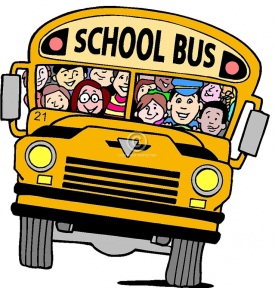 